#ACCOGLIENZATOSCANAREGIONE TOSCANA             ANCI TOSCANA             CONSORZI DI BONIFICA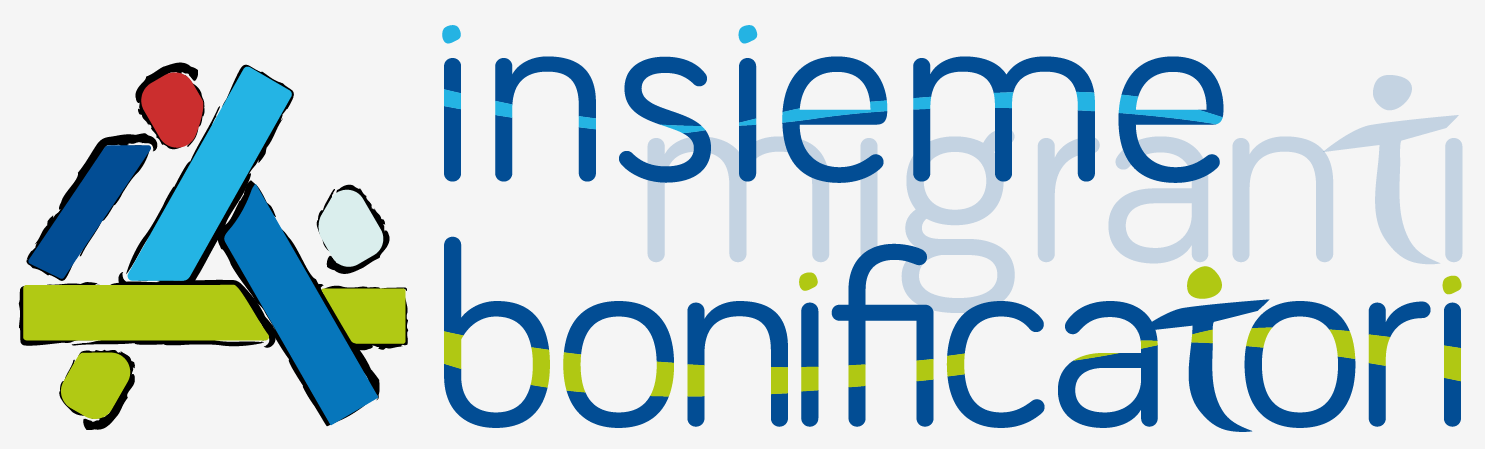 Sviluppare percorsi di volontariato attivo, conoscenza e formazione su tutto il territorio regionale. E’ questo l’obiettivo del progetto “Migranti bonificatori”, finanziato dalla Regione Toscana e portato avanti dai Consorzi di Bonifica toscani in collaborazione con Anci Toscana, che sabato 15 settembre farà tappa al Bacino remiero di Roffia a San Miniato.Il progetto prevede due fasi: nella prima si prevedono interventi di animazione territoriale e di ripulitura di sponde e argini dei corsi d’acqua in gestione attraverso la raccolta manuale di piccoli rifiuti solidi urbani a cura dei migranti delle strutture di accoglienza presenti sui territori, insieme alle associazioni locali e a tutti i cittadini che vorranno partecipare da volontari alla pulizia dei loro fiumi con il supporto tecnico-organizzativo dei Consorzi di Bonifica; per la seconda fase è prevista invece l’attivazione di percorsi formativi ad hoc rivolti agli gli ospiti dei CAS, tesi a favorire l’acquisizione di competenze spendibili nel mercato del lavoro e utili al rafforzamento dei percorsi di autonomia dei beneficiari.“L’obiettivo principale del progetto è di realizzare percorsi di inserimento dei migranti all’interno delle realtà locali attraverso l’interazione e la promozione di attività di cittadinanza attiva da realizzare in sinergia con il volontariato e i soggetti attivi sul territorio in modo da favorire una reale interazione e conoscenza reciproca – spiegano il sindaco di San Miniato Vittorio Gabbanini e l’assessore David Spalletti -. Svolgere questa attività al lago di Roffia, dove da mesi è partita una importante collaborazione tra i migranti e le associazioni sportive che gravitano sul bacino, vuol dire dare seguito e forza a una attività che sta crescendo e si sta strutturando in favore dell’inclusione sociale e dello sviluppo della cittadinanza attiva”.Il Progetto rientra nelle azioni di follow up del “Libro Bianco sulle politiche di accoglienza di richiedenti asilo politico e titolari di protezione internazionale e umanitaria” promosso da Regione Toscana e Anci Toscana. L’appuntamento è per sabato, 15 settembre, a San Miniato alle 9 al Bacino di Roffia per una mattinata di incontro, volontariato e festa con le associazioni  e i richiedenti asilo accolti nel territorio. Collaborano all’iniziativa anche le associazioni del territorio.